AnswersThere are many different types of toys on display including sections on Showbiz and Military History.  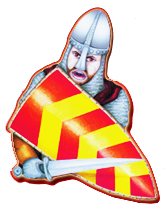      Look in one of the first cabinets as you enter the museum. When was the Home Guard formed? 1940 during the second world warWhy was the Home Guard formed? In case Hitler invaded BritainWhat did the Home Guard become known as? Dad’s ArmyWhat were the ages of the volunteers for the Home Guard? Over 40 & Under 18Find the cabinet full of very collectable cars (next to the shark on the wall).What is the make of the main type of car in the cabinet? DinkyWhen did these cars start to be sold? 1933Go to the shark on the wall.What is the name of the very famous film that this shark is from? JawsGo up the first set of stairs near the shark on the wall. Find the information sheets about the RAF in the blue holder on the wall. Can you spot the 5 items on the sheet? Answers on the information sheetGo downstairs and find the teddy bear cabinet.When were teddy bears invented? Late 1800’s Where did the first toy bears come from? Russia Who did the teddy bear get its name from? The American president Theodore Roosevelte What is the name Teddy short for? Theodore     Find the WWI and WWII cabinet. Read the information sheet in the blue holder on the wall. Can you spot the 5 items on the sheet? Answers on the information sheet What is very shocking about item number 3 on the information sheet? Human hair from victims who had died in the concentration camps during the Holocaust was used to insulate the German army boots.Find the Rock ‘n’ Roll band section.  Which very famous 1960s band are the wax work models of? The BeatlesGo up the second set of stairs. Find the Action Man cabinet at the top of the stairs. When did Action Man appear in Britain? 1966 Find the farm toys:-a) What did farm toys like these used to be made of?   Lead      b) What was the problem with this material?  Lead is Poisonous  Find the Commodore PET computer. When was it produced? 1977 Do you think the Commodore PET computer had access to the internet? No How does the Commodore PET computer compare to computers today? Lots of possible answers here.To finish: Choose one type of toy or pastime that is on display in this area that interests you most. Try to find out how it was used for fun and its date, then note down any other special examples that catch your eye and say what makes them special. Are there similar toys around today and if not, why do you think that is?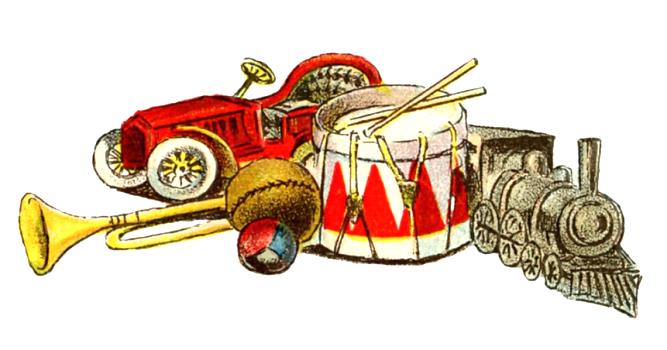 